Single Board ComputerIndustrial Motherboardw w w . i ei w or l d .c om tKINO-ULT32 x SO-DIMM DDR4 2133 MHzThin Mini-ITX SBC supports Intel® Skylake-U Proccessor, 9~36V DC input, Dual HDMI, LVDS, SATA 6Gb/s, Dual Intel® GbE, USB 3.1 Gen 1 (5Gb/s), PCIe Mini, eMMC 5.0, HD audio and RoHSMultiple expansion with COM port,system maximun up to 32 GB LVDS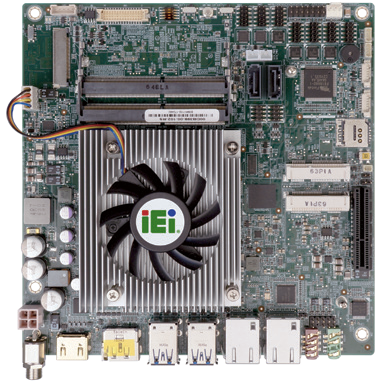 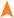 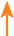 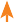 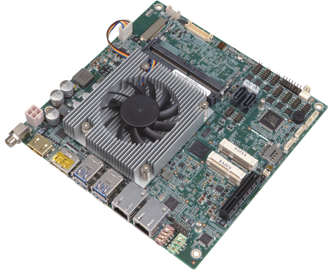 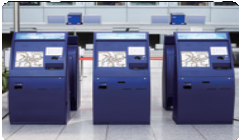 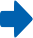 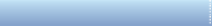 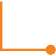 4 x RS-2322 x RS-232/422/485PCIe x4, and PCIe Mini.2 x SATA 6Gb/sCOM portFull size PCIe MiniSIM holder9~36V Wide range DC inputPCIe x4 slotFull size PCIe Mini (support mSATA)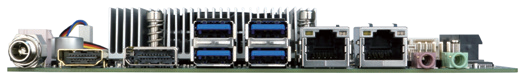 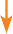 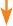 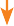 PCIe x4 PCIe MiniTicketing Machine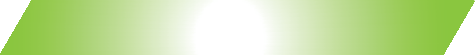 SpecificationsCPU6th generation Intel® mobile ULT on-board processorIntel® Core™ i7-6600U (up to 3.4GHz, dual-core, 4M Cache, TDP=15W) Intel® Core™ i5-6300U (up to 3.0GHz, dual-core, 3M Cache, TDP=15W) Intel® Core™ i3-6100U (up to 2.3GHz, dual-core, 3M Cache, TDP=15W) Intel® Celeron® 3955U (up to 2.0GHz, dual-core, 2M Cache, TDP=15W) Intel® Celeron® 3855U (up to 1.6GHz, dual-core, 2M Cache, TDP=15W) BIOSUEFI BIOSMemory2 x SO-DIMM DDR4 2133MHz, system maximun up to 32GB Graphics EngineIntel® HD graphicDisplay Output1 x HDMI 1.4 (up to 4096x2160@24Hz)1 x HDMI/DP (up to 4096x2160@24Hz) 1 x LVDS/eDP (select by switch) EthernetLAN1: Intel® I219LM (with Intel® AMT11.0 support)LAN2: Intel® I211AT PCIe controller with NCSI support External I/O Interface4 x USB 3.1 Gen 1 (5Gb/s)Intelnal I/O Interfacex eMMC 5.0 (optional, up to 32G)	4 x RS-232 (2x5 pin, P=2.0) 2 x RS-232/422/485 (2x5 pin, P=2.0)	4 x USB 2.0 (2x4 pin, P=2.0)x SATA with 5V output AudioRealtek ALC662 HD Audio Codec support 5.1 Channel2 x Audio jacks (line-out, mic-in) on rear IO 1 x Front audio (2x5-pin)Front Panelx Front panel (2x7 pin, power LED, HDD LED,power button, reset button) LAN LEDx LAN LED(1x2 pin)SMBUS: 1 x SMBus (1x4 pin) I²C: 1 x I²C (1x4 pin)Digital I/O: 8-bit digital I/O (2x5 pin) Expansion1 x PCIe x4 slot1 x Full-size PCIe Mini card slot (support mSATA, colay SATA2) 1 x Full-size PCIe Mini card slot (with SIM holder)*3855U belongs to Skylake ULT Base series CPU, PCIe signal support only PCIe Gen 2Watchdog TimerSoftware programmable, supports 1~255 sec. system reset by Super I/O Power Supply9~36V DC input1 x Internal power connector (2x2 pin)  1 x External DC power Jackc (Ø5.5mm) Support AT/ATX modeFan Connector1 x CPU smart fan (1x4 pin) 1 x System fan (1x3 pin)Chassis Intrusion Detection: 1 x Chassis intrusion connector (1x2 pin) Power Consumption12V@4.68A (Intel® Core™ i7-6600U up to3.4GHz CPU with 16GB (8GB x 2) DDR4-2133 memory running in 3.2GHz) Operating Temperature: -20°C ~ 60°COperating Humidity: 5% ~ 95%, non-condensing Dimensions: 170mm x 170 mmWeight: GW: 900g / NW: 375g CE/FCC compliantHDMI	HDMI+DP	4 x USB 3.1 Gen 1     Dual LAN	Audio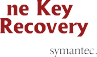 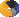 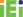 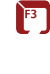 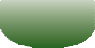 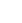 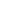 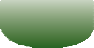 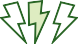 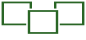 FeaturesMini ITX form fator with Intel® Skylake-U processor support DDR4-2133 memoryWide range 9~36V DC InputSupport dual HDMI (one HDMI/DP combo support), LVDS/eDPIntel® GbE LAN with Intel® AMT 11.0 supportedSATA 6Gb/s, mSATA and eMMC 5.0 (option) supportedHigh speed I/O for USB 3.1 Gen 1 (5Gb/s), PCIe x4, full-size PCIe Mini supportPacking ListOrdering Information1 x tKINO-ULT3 single board computer with CPU cooler2 x SATA cable1 x I/O shielding1 x QIGPart No.DescriptiontKINO-ULT3-i7-R10Thin Mini-ITX SBC supports Intel® 6th Generation Mobile Core™ i7-6600U (15W) on-board Processor (ULT), 9~36V DC input, Dual HDMI, LVDS, eDP, SATA 6 Gb/s, Dual Intel® GbE, PCIe Mini, USB 3.1 Gen 1 (5Gb/s), eMMC 5.0, HD audio and RoHStKINO-ULT3-i5-R10Thin Mini-ITX SBC supports Intel® 6th Generation Mobile Core™ i5-6300U (15W) on-board processor (ULT), 9~36V DC input, Dual HDMI, LVDS, eDP,SATA 6 Gb/s, Dual Intel® GbE, PCIe Mini, USB 3.1 Gen 1 (5Gb/s), eMMC 5.0, HD audio and RoHStKINO-ULT3-i3-R10Thin Mini-ITX SBC supports Intel® 6th Generation Mobile Core™ i3-6100U (15W) on-board processor (ULT), 9~36V DC input, Dual HDMI, LVDS, eDP, SATA 6 Gb/s, Dual Intel® GbE, PCIe Mini, USB 3.1 Gen 1 (5Gb/s), eMMC 5.0, HD audio and RoHStKINO-ULT3-C-R10Thin Mini-ITX SBC supports Intel® 6th Generation Mobile Celeron® 3955U (15W) on-board processor (ULT), 9~36V DC input, Dual HDMI, LVDS, eDP, SATA 6 Gb/s, Dual Intel® GbE, PCIe Mini, USB 3.1 Gen 1 (5Gb/s), eMMC 5.0, HD audio and RoHStKINO-ULT3-CE-R10Thin Mini-ITX SBC supports Intel® 6th Generation Mobile Celeron® 3855U (15W) on-board processor (ULT), 9~36V DC input, Dual HDMI, LVDS, eDP, SATA 6 Gb/s, Dual Intel® GbE, PCIe Mini, USB 3.1 Gen 1 (5Gb/s), eMMC 5.0, HD audio and RoHS32205-002700-200-RSRS-232/422/485, 200mm, P=2.034000-000645-RSFanless heatsink module, 93.5 x 84 x 30mm